TitleResolution of Trifascicular Heart Block with Effective Closure of Congenital Atrial Septal Defect Followed by Later Coronavirus Disease 2019–associated Cardiac Strain-A Case ReportYasser Mohammed Hassanain Elsayed1      1Department of Critical Care, Kafr El-Bateekh Central Hospital, Damietta, Egyptian Ministry of Health (MOH), Egypt.Corresponding author*   * Yasser Mohammed Hassanain Elsayed            Email: dryaser24@yahoo.com (Elsayed Y.M.H)            Alternative Email: yhasanen1@gmail.com           Mobil: 00201141292365 (also, WhatsApp).ABSTRACT         Heart block (HB) is one of the most serious arrhythmias. Higher degrees of HB—for example, trifascicular HB—result in a more intense patient condition. Atrial septal defects (ASDs) represent the most common congenital heart disease in adults. All ASDs generally result in a left-toright shunt, commonly causing right-side enlargement and dilation and, to a lesser extent, left atrial enlargement. A 26-year-old woman presented to the physician outpatient clinic with a complicated ASD with trifascicular HB and severe mitral and tricuspid regurgitations. The trifascicular HB with valvular regurgitations resolved with congenital ASD closure; however, she was diagnosed with coronavirus disease 2019 (COVID-19)–associated cardiac strain 3 years later. Interventions included electrocardiography, oxygenation, echocardiography, and cardiovascular surgical repair. A dramatic electrocardiographic response and better clinical outcomes despite dilations of both atria were observed. Trifascicular HB is a newly recorded association after congenital ASDs in adults. The disappearance of trifascicular HB after surgical closure of the congenital ASD is an indicator of effective surgical repair. The occurrence of COVID-19 pneumonia later, with atrial dilations continuing after the infection, may be a constellation of risk factors for the observed cardiac strain.BIOGRAPHY      Dr. Yasser Mohammed Hassanain Elsayed; A scientist, critical care physician, cardiologist, and independent researcher at Egyptian Ministry of Health. Publicized articles; (134). Innovations (13); (3) "Signs", (4) "Phenomena", (1) "Modification", (1) "Maneuver", (1) “Method”, (1) “Test” and (2) “Syndrome”. Speaker (International conferences); (23). Reviewer; (239) articles for (80) Journals. Honorable editor; (270) Journals. International Conferences OCM; (9). Instructor; (8) official and (88) non-official. COVID-19 publicized articles; (41). Prizes nomination; Breakthrough Prize, Einstein Prize, Abdul Hameed Showman Award for Arab Researchers, and ESICM Awards. Excellence certificate (more than 125). The most famous articles are; 1. Wavy Triple an Electrocardiographic Sign (Yasser’s Sign). 2. Wavy double an Electrocardiographic Sign (Yasser’s Sign). 3. Graded Phenomenon (Yasser’s Phenomenon). 4. Connected Aircraft Squadron Electrocardiographic Sign (Yasser’s sign). 5. Electrocardiographic Passing Phenomenon (Flying Phenomenon or Yasser’s Phenomenon). 6. Movable weaning off an electrocardiographic phenomenon (Yasser’s phenomenon of hypocalcemia). 7. Yasser’s COVID-19 Discrepancy phenomenon. 8. Yasser’s Maneuver in the Psychogenic Coma. 9. Yasser’s Modification or Oxygen test. 10. Three and One Method (Yasser’s Method). 11. Yasser's Stressor Test (Fear and Calm Test). 12. Triphasic Yasser's Stressor Syndrome (Fear, Calm, and Fear Syndrome). 13. Right to Left Angina Yasser’s Syndrome (Swinging Yasser’s Central Heart Syndrome) or Dancing Yasser’s Heart Syndrome.Mobile Number*:00201141292365 (also, WhatsApp)-00201021297353Category*: Oral presentationLinked In: linkedin.com/in/yasser-mohammed-hassanain-elsayed-b81a8420bWhatsApp No: 00201141292365Research Interest*: Critical Care Medicine, Emergency, Cardiology, Internal Medicine, Clinical Medicine, Pharmacology, and Toxicology.Fax No: There is no Fax No.Presenter Photograph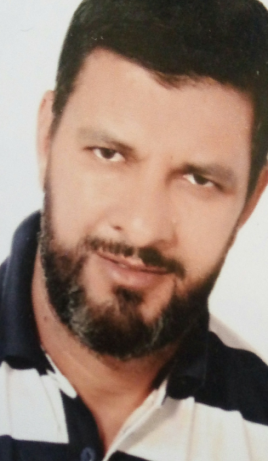 